Herhaling lezen 2Maak onderstaande vragen om te kijken wat je nog weet over de theorie van vorig jaar. Drie voorbeelden van informatieve teksten zijn… een interview, een nieuwsbericht en een voorlichtingsfolder.een nieuwsbericht, een recept en een interview.Een voorlichtingsfolder, een betoog en een column.Waar herken je een voorlichtingsfolder aan?De tekst staat in kolommen en er worden veel tussenkopjes gebruikt.Een folder heeft een vetgedrukte kop en vetgedrukte alinea’s waarin de belangrijkste informatie wordt samengevat.Zo’n folder heeft veel afbeeldingen en in de tekst komen verschillende mensen aan het woord.Wat moet je jezelf als kritische lezer van een informatieve tekst afvragen?Is de informatie nog wel actueel? Weet je alles wat je moet weten? A en B zijn allebei juist. Wat betekent ‘dwingende volgorde’? Het maakt niet uit in welke volgorde je de beschreven stappen uitvoert. Je mag de stappen uitvoeren in de volgorde die beschreven is. Je moet de stappen uitvoeren in de volgorde die beschreven is. Welke signaalwoorden geven een volgorde aan?als en nadateerst, daarnamaar en tot slotWat is een infographic?Een infographic is een informatieve afbeelding met een humorEen infographic is een informatieve combinatie tussen tekst en beeld.Een infographic is informatieve tekening, bijvoorbeeld een dwarsdoorsnede.Een feit is…altijd waar.meestal waar.nooit waar.Een mening is…objectief.negiatief.subjectief.Als een feit niet waar is, is het een...deswaarheid.leugen.ontkenning.Een argument gebruik je om…iemand te amuserenIemand te informeren.Iemand te overtuigen.Wat is het beste argument? School is belangrijk, omdat je er veel leert.School is belangrijk, omdat je ouders dan geen oppas hoeven te betalen. School is belangrijk, omdat je zo waardevolle contacten opdoet voor later.Bekijk de infographic op de laatste bladzijde en beantwoord de volgende vragen. Worden e-books in de bibliotheek vaker gekocht of geleend?Ze worden even vaak verkocht als uitgeleend.Ze worden vaker uitgeleend.Ze worden vaker verkocht.Wat betekent ‘Q4’?Dat betekent de laatste drie maanden van het jaar. Q4 is een kwaliteitsniveau.  Q4 staat voor de hoeveelheid verkochte e-books. 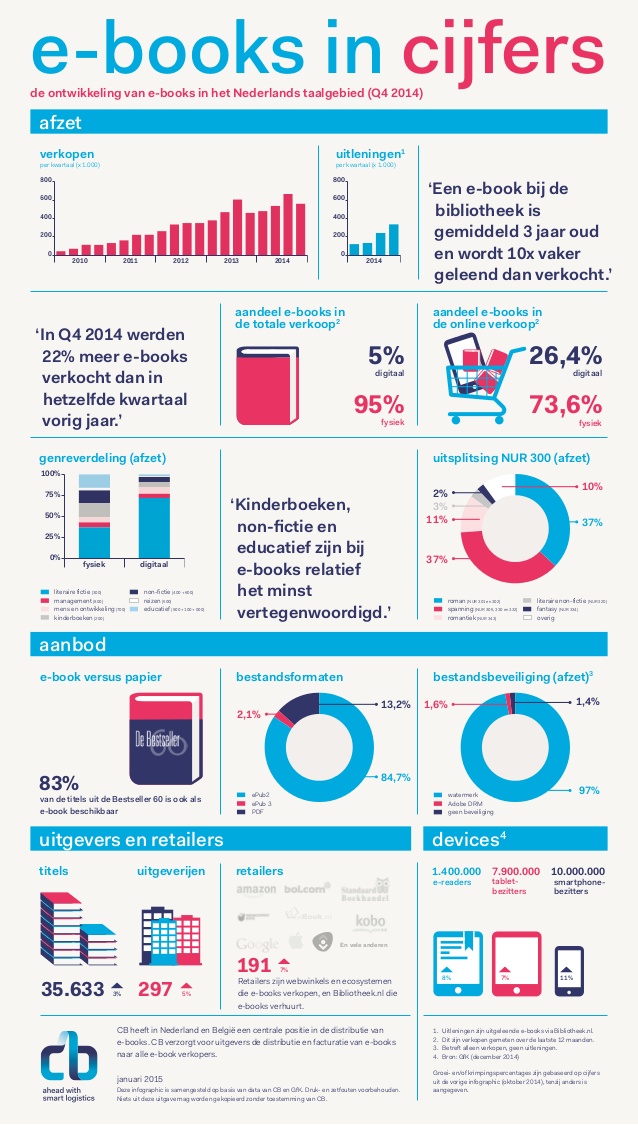 Lees de tekst op de volgende bladzijde en beantwoord vraag 14 t/m 16.Wat wordt bedoeld met ‘een behoorlijk heftige zomer’? De schrijver heeft privé het nodige meegemaakt (en de lezers van zijn blog weten dat).Er gebeurde veel (bijna) rampen in de zomer, zoals aanslagen, aardbevingen in Groningen en elders in de wereld en bosbranden.Het weer was niet zo goed: soms te heet, soms te nat. Wat betekent ‘overtollig’ (punt 6)Dat betekent te veel, overbodig.Dat betekent bruin geworden mos. Dat is een soort mos dat verwijdert moet worden om woekeren te voorkomen. Wat hebben vissen in een vijver nu nodig? Het voeren geleidelijk verminderen, zodat ze daar vast aan wennen. Ze hebben eiwitrijk voedsel nodig.A en B zijn allebei juist. Lees de tekst op de volgende pagina’s en beantwoord de volgende vragen. Wat voor soort tekst is dit?Dit is een informatieve tekst Dit is een leestekst.Dit is een overtuigende tekst. Waarom moest de schrijver naar bureau Halt?a)   De schrijver had vuurwerk gestolen. b)  De schrijver heeft illegaal vuurwerk afgestoken.  c)   De schrijver werkte illegaal in een bejaardenhuis.Wat heeft de schrijver in het brandwondenziekenhuis geleerd? een verband aanleggen, schoonmaken en hoe het mis kan gaan als je met vuurwerk rommeltschoonmaken, hoeveel last je hebt van brandwonden en dat een haltstraf goed werktpatiënten verzorgen, schoonmaken en beter met vuurwerk omgaanDe schrijver vindt straffen van Bureau Halt nuttig. Welke redenen geeft hij daarvoor?Door Bureau Halt bouw je geen strafblad op en dat is belangrijk voor je toekomst. Door deze straf zie je wat de gevolgen kunnen zijn van je vergrijp. Door deze straf zie je wat de gevolgen kunnen zijn van je vergrijp en hoeveel werk het kost om het te herstellen. Hoeveel redenen geeft de schrijver waarom hij/zij niet meer onverantwoord met vuurwerk zal omgaan?De schrijver geeft één reden. De schrijver geeft twee redenen.De schrijver geeft drie redenen. Wat is de hoofdgedachte van de tekst?a)   Een straf van Bureau Halt werkt beter dan een straf van een rechter.  Stunten met vuurwerk is niet verstandig, maar wel leuk. Stunt niet met vuurwerk, want het kan levensgevaarlijk zijn. Antwoorden1	a2	a3	c4	c5	b6	b7	a8	c9	b10	c11	a12	b13	a14	c15	a16	c17	c18	b19	a20	c21	c22	c